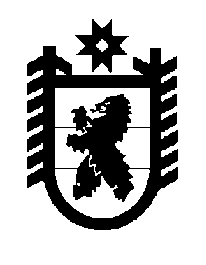 Российская Федерация Республика Карелия    ПРАВИТЕЛЬСТВО РЕСПУБЛИКИ КАРЕЛИЯПОСТАНОВЛЕНИЕ                                    от  1 декабря 2014 года № 358-Пг. Петрозаводск О распределении на 2014 год иных межбюджетных трансфертов бюджетам муниципальных образований на государственную поддержку (грант) комплексного развития региональных и муниципальных учреждений культуры в рамках подпрограмм «Наследие» и «Искусство» государственной программы Российской Федерации «Развитие культуры и туризма»В соответствии с постановлением Правительства Российской Федерации от 15 мая 2014 года № 439 «О порядке распределения и предоставления в 2014 году из федерального бюджета бюджетам субъектов Российской Федерации иных межбюджетных трансфертов на государственную поддержку (грант) комплексного развития региональных и муниципальных учреждений культуры в рамках подпрограмм «Наследие» и «Искусство» государственной программы Российской Федерации «Развитие культуры и туризма», распоряжением Правительства Российской Федерации от 27 сентября 2014 года № 1909-р,  постановлением Правительства Республики Карелия от 23 марта 2009 года № 57-П «О порядке предоставления иных межбюджетных трансфертов местным бюджетам из бюджета Республики Карелия» Правительство Республики Карелия 
п о с т а н о в л я е т:Установить распределение на 2014 год иных межбюджетных трансфертов бюджетам муниципальных образований на государственную поддержку (грант) комплексного развития региональных и муниципальных учреждений культуры в рамках подпрограмм «Наследие» и «Искусство» государственной программы Российской Федерации «Развитие культуры и туризма» согласно приложению.           Глава Республики  Карелия                                                            А.П. ХудилайненПриложение к постановлениюПравительства Республики Карелияот 1 декабря 2014 года № 358-ПРаспределение на 2014 год иных межбюджетных трансфертов бюджетам муниципальных образований на государственную поддержку (грант) комплексного развития региональных и муниципальных учреждений культуры в рамках подпрограмм «Наследие» и «Искусство» государственной программы Российской Федерации «Развитие культуры и туризма»	                                           (рублей) № п/пМуниципальное образованиеСумма1.Петрозаводский городской округ250 000,02.Калевальский муниципальный район350 000,03.Питкярантский муниципальный район, в том числе:Импилахтинское сельское поселение400 000,04.Медвежьегорский муниципальный район1 000 000,05. Пудожский муниципальный район, в том числе:Пяльмское сельское поселение300 000,0Красноборское сельское поселение400 000,0ИТОГО2 700 000,0 